(15KOMORAV; A KOMODIT'll BURZA KLA0i',OZávěrkový list č. EL-20200512-1841-2(pro burzovní obchody se silovou elektfinou v rámci sdružených služeb dodávky elektřiny)Člslo aukce: 1841 Dodavatel (prodávající): Zapsán v:Sídlo:IČO: 25458302Bankovní spojeni:Zastoupen:Jméno a příjmení makléře: Evidenční člslo makléře:Odběratel (kupujíci):Zapsán v:Sldlo:IČO: 44164289Bankovní spojení:Zastoupen:Jméno a příjmení makléře: Evidenční číslo makléře:Popis produktu:Počet odběrných míst: Technické parametry dodávky: Termín dodávky:Celkové množstvi dodávky:Datum konání burzovního shromáždění: 12. května 2020 CENTROPOL ENERGY, a.s.OR vedeném Krajským soudem v Ústi nad Labem, oddíl B, vložka 1457Vaničkova 1594/1, 400 01 Ústí nad LabemDIČ: CZ25458302 999888112/2700XXXXXXXXXXXXXX XXXXXZoologická zahrada Hodonín, příspěvková organizace Registru ekonomických subjektůU červených domků 3529, 695 01 HodonínDIČ: CZ699001303 6535671/0100XXXXXXXXXXXXXX XXXXXDodávka elektřiny v rámci sdružených služeb dodávky elektřiny v napěťové hladině vysokého napětí1viz Příloha závěrkového listu č. 11. 1. 2021 - 31. 12. 2021960 MWhRozdělem celkového množství dodavkv na jednotlive kalenda. •rm• mě sí  ce ro ku 2021:Jednotková kupnl cena - jednotarif (bez DPH):Jednotková kupní cena -  dvoutarif (rok)	vysoký tarif VT (bez DPH):nízký tarif NT (bez DPH):XXXXX CZK/MWhXXXXX CZK/MWhXXXXX CZK/MWhObdobí platnosti cenového dvoutarifu: VT: po - ne 9-10, 12-13, 16-17, 20-21, NT: po- ne 0-9, 10-12,13-16, 17-20, 21-24Dodávka e/ektfiny v  rámci SSDE v napéťové hladiné vysokého napétl	• Strana 1 (celkem 7)Čf SKOMOK,W I.Á KOMO0IT'II PURZA KLA0t.OPoužití tarifů - viz Příloha závěrkového listu č. 1Zúčtovaci podmínkyZúčtovaci období: Splatnost zúčtovaci faktury:měsíc21 dniZálohy v průběhu zúčtovacího období: bez záloh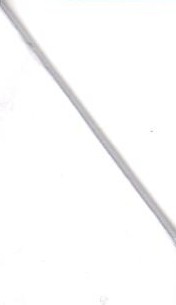 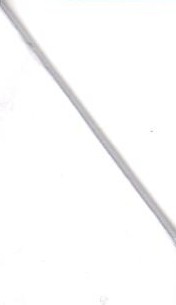 Období a způsob sjednávaní odběrových diagramů: viz Příloha závěrkového listu č. 1Ostatní podmínky:Dodavatel bude odběrateli účtovat dodávku samostatnou fakturou v listinné (papírové) podobě za každé odběrné místo zvlášť.Dodavatel bude odběrateli předepisovat a účtovat zálohy samostatným předpisem a samostatným dar"lovým dokladem o přijetí platby v listinné (papírové) podobě za každé odběrné místo zvlášť.Dodavatel je povinen na výslovné vyžádáni jednotlivého odběratele:používat elektronickou fakturu s následným zasláním faktury v papírové podobě.Odběratel je oprávněn uplatnit u dodavatele požadavek na změnu výše Ročni rezervované kapacity (RRK) v rámci energetických předpisů.Odběratel je oprávněn uplatnit u dodavatele požadavek na zajištěni Měsíční rezervované kapacity na příslušný kalendářní měsíc v rámci příslušných energetických předpisů.Dodavatel je povinen po ukončeni dodávky poskytnout odběrateli bezplatně odběrový diagram (hodinový profil spotřeb) ve formátu .xls za všechna odběrná místa.Dodavatel je povinen jmenovat pro zajištění obchodního styku s odběratelem konkrétní kontaktní osobu, která bude odběrateli operativně k dispozici pro řešeni případných problémů při dodávce komodity, řešeni reklamací souvisejících s fakturací, včasné zpracování požadavků na změny parametrů odběrných míst, apod.Dodací podmínkyDodavatel je povinen dodávat sjednané množství sílové elektriny do odběrného místa odběratele,v rozsahu a za podmínek uzavřeného burzovního obchodu (závěrkového listu) v kvalitě podle pfislušných platných právních předpisů, pokud tomu nebráni okolnosti vyvolané provozovatelem distribuční soustavy nebo okolnosti stanovené právními předpisy.Za sjednané množství dodávky silové elektřiny se považuje skutečně dodané a odebrané·množstvl elektriny v odběrném místě odběratele. Celkové množství dodávky sílové elektřiny uvedené na závěrkovém listu představuje předpokládané množství dodávky elektřiny.Dodávka silové elektríny se uskutečr"luje v napěťové hladině vysokého napětí v souladu s hodnotou rezervovanékapacity a rezervovaného příkonu.Dodávka silové elektřiny je splněna přechodem elektřiny z příslušné distribuční soustavy přes měřicí zařízení do odběrného místa odběratele. Měření dodávek, včetně vyhodnocování a předáváni výsledků měřeni je zajišťováno provozovatelem distribuční soustavy podle příslušného platného právního předpisu. Pokud provozovatel distribuční soustavy eviduje jiný údaj o typu měřeni, než je údaj uvedený v závěrkovém listu, platí údaj evidovaný provozovatelem distribuční soustavy.Dodavatel je povinen zajistit na vlastní jméno a na vlastní účet pro odběrné místo odběratele dopravu elektřiny a ostatní související služby a dále je povinen uzavřít s provozovatelem distribuční soustavy jménem a na účet odběratele smlouvu o distribuci elektřiny do odběrného místa odběratele.Dodávka elektfiny v rámci SSDE v napéťové hladiné vysokého napéll	Strana 2 (celkem 7)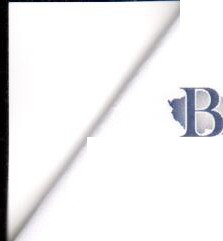 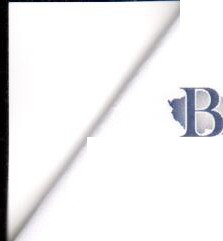 Č[SkOMOMA\ >kA KOMOOI T'I I BU RZA KLAOl',,0Odběratel uzavřením burzovnlho obchodu souhlasí, aby dodavatel uzavřel s provozovatelem distribuční soustavy smlouvu o distribuci elektfiny do odběrného místa a dále je povinen poskytnout dodavatelik uzavření smlouvy o distribuci elektriny nezbytnou součinnost. Dodavatel je oprávněn pověřit uzavřením smlouvy o distribuci elektriny do odběrného mlsta tretí osobu, avšak odpovědnost vůči odběrateli za uzavření takové smlouvy nese sám.Dodavatel je povinen ve smyslu příslušného platného právního předpisu převzít závazek odběratele odebrat elektřinu z elektrizačnl soustavy a nést plnou zodpovědnost za odchylku odběratele vztahující se k odběrnému mlstu odběratele (dále . přenesení odpovědnosti za odchylku na dodavatele".) Z důvodupřeneseni odpovědností za odchylku na dodavatele není odběratel oprávněn mít pro dodávku elektřiny do odběrného mlsta dle burzovního obchodu (závěrkového listu) jiného nebo vice jiných dodavatelů.Sjednaná dodávka elektřiny může být omezena, pokud bude provozovatelem přenosové soustavy nebo provozovatelem distribuční soustavy vyhlášen stav nouze podle příslušných platných právních předpisů. Odběrná místa s odběrem elektřiny ze zařlzenl distribučních soustav s napětím vyšším než 1 kV s hodnotou rezervovaného přlkonu do 100 kW jsou zařazena v souladu s platnými právnímipředpisy do regulačnlho stupně č. 2. Odběrná mlsta s odběrem elektřiny ze zařízeni přenosové soustavy nebo ze zařlzenl distribučních soustav s napětím vyšším než 1 kV s hodnotou rezervovaného přlkonu1 MW a vyšší jsou zařazena v regulačních stupních č. 3 a 5. Odběrná místa s odběrem elektřiny ze zařízeni distribučních soustav s napětím od 1 kV s hodnotou rezervovaného příkonu od 100 kW do 1MW jsou zařazena v regulačních stupních č. 4 a 6. Odběratel je povinen sledovat informace o vyhlášení omezujících regulačních opatřeni v případě hrozícího nebo stávajícího stavu nouze v elektroenergetice. Dodavatel i odběratel jsou povinni v případě hrozícího nebo stávajícího stavu nouze v elektroenergetice postupovat podle příslušného platného právního předpisu.Odběratel je povinen při odběru elektřiny dle uzavřeného burzovního obchodu (závěrkového listu) respektovat podmínky distribuce elektřiny příslušného provozovatele distribuční soustavy a dále je povinen udržovat odběrná zařízeni ve stavu, který odpovídá příslušným technickým normám a platným právním předpisům.Platební podmínkyOdběratel je povinen zaplatit dodavateli za dodávku elektřiny cenu, která je tvořena:cenou za silovou elektřinu ,cenou za distribuci elektřiny, systémové služby a ostatní související služby, která bude stanovena v souladu s všeobecně závaznými právními předpisy, zejména cenovými rozhodnutími přlslušných správních a regulačních orgánů.Dodávky elektřiny se účtují v zúčtovacím období fakturami, které musí mít náležitosti daňových dokladů podle přlslušných právních předpisů.K účtované ceně dodávky elektřiny se připočítává daň z elektřiny, daň z pMané hodnoty, poplatky a jiné nepřímé daně stanovené v souladu s příslušnými právními předpisy.V průběhu zúčtovacího období hradí odběratel dodavateli za dodávky elektřiny pravidelné.zálohy, pokud není burzovním obchodem sjednáno jinak. Jejich výše je určena podle celkové předpokládané platby odběratele za příslušné fakturační období včetně daně z přidané hodnoty. Dodavatel je povinen po uzavření burzovního obchodu (závěrkového listu) vystavit odběrateli v souladu s podmínkami uzavřeného burzovního obchodu (závěrkového listu) platební kalendář s uvedenlm počtu, výše a splatností záloh.Zálohy zaplacené odběratelem na příslušné zúčtovací období budou dodavatelem vypořádány ve fakture za zúčtovací období. Rozdíl ve faktuře mezi vyúčtovanou částkou a zaplacenými zálohami, který je nedoplatkem odběratele, je odběratel povinen zaplatit dodavateli v terminu splatnosti faktury. Rozdílve faktuře mezi vyúčtovanou částkou a zaplacenými zálohami, který je přeplatkem odběratele, dodavatelvrátí odběrateli v termínu splatnosti faktury na bankovní účet odběratele uvedený v závěrkovém listus použitím variabilního symbolu uvedeného na faktuře. Pokud není burzovním obchodem sjednáno jinak, je dodavatel oprávněn přeplatky a nedoplatky odběratele převádět do dalšího zúčtovacího období, dále je oprávněn započítat přeplatek odběratele na úhradu záloh v dalším zúčtovacím období, přičemž převod a započtení těchto částek je povinen vždy oznámit odběrateli.Dodávka elektfiny v rámci SSDEv napéťové hladině vysokého napétf	Strana 3 (celkem 7)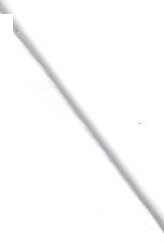 Odběratel je povinen provádět všechny platby bezhotovostně v tuzemské měně, pokud nenl burzovnlm obchodem (závěrkovým listem) sjednána jiná měna, na bankovnl účet dodavatele uvedený na prlslušné fakture s použitlm variabilnlho symbolu uvedeného na fakture. Pokud odběratel poukáže platbus nesprávným variabilnlm symbolem, nebo ji poukáže na jiný bankovnl účet dodavatele, než je uvedeno na fakture, je dodavatel oprávněn platbu vrátit odběrateli jako neidentifikovatelnou a účtovat úrokz prodlenl za opožděné placeni od data splatnosti faktury až do obdrženi správně poukázané platby.Zaplacením plateb se rozumí pnpsání pflslušné částky na bankovnl účet dodavatele. Pnpadne-li den splatnosti faktury nebo zálohy na den pracovnlho volna nebo klidu, je dnem splatnosti nejbližšl následujlcl pracovnl den.V prlpadě prodlení odběratele s úhradou jakékoliv částky vyplývajici z uzavreného burzovnlho obchodu (závěrkového listu), je odběratel povinen uhradit dodavateli úrok z prodlenl ve výši 0,05 % z dlužné částky za každý den prodlení.V pfipadě, že je odběratel v prodlenl s úhradou jakékoliv částky vyplývajlci z uzavreného burzovního obchodu, má dodavatel právo zaslat odběrateli plsemné výzvy či upomlnky k placení. Odběratel jev takovém pflpadě povinen uhradit dodavateli náklady spojené se zaslánlm písemné výzvy či upomínky k placeni.V pfípadě prodlenl dodavatele s úhradou jakékoliv částky vyplývajíc! z uzavfeného burzovnlho obchodu (závěrkového listu), je dodavatel povinen uhradit odběrateli úrok z prodleni ve výši 0,05 % z dlužné částky za každý den prodlení.ReklamaceZjisti-li odběratel chyby nebo omyly pri vyúčtováni dodávky elektfiny dle uzavreného burzovnlho obchodu (závěrkového listu}, má právo pflslušné vyúčtováni (fakturu) u dodavatele reklamovat. Reklamace musl mlt písemnou formu a její uplatnění nemá odkladný účinek na splatnost faktury, vyjma zcela zjevné chyby, nedohodne-li se odběratel a dodavatel jinak.Dodavatel je povinen reklamaci pfezkoumat a výsledek pfezkoumáni je povinen oznámit odběrateli ve lhůtách stanovených príslušnými právnlmi pfedpisy.Omezeni a přerušeni dodávky1 . Dodavatel je oprávněn prerušit nebo omezit v nezbytném rozsahu dodávku elektriny dle burzovního obchodu (závěrkového listu) v odběrném mlstě v prlpadech neoprávněného odběru, který je definován pflslušnými platnými právními pfedpisy.Prerušení nebo omezeni dodávky elektfiny z důvodu neoprávněného odběru bude provedeno provozovatelem distribuční soustavy na žádost dodavatele bezprostfedně po zjištěni neoprávněného odběru a bude provedeno na náklady odběratele.Pferušenlm nebo omezenlm dodávky elektriny v prlpadech neoprávněného odběru nevzniká odběrateli právo na náhradu škody a ušlého zisku na dodavateli a na provozovateli distribučnl soustavy.Odběratel je povinen uhradit dodavateli náklady spojené s prerušením, obnovenlm nebo ukončením dodávky elektriny z důvodu neoprávněného odběru.Odstoupení odburzoynlbo obchodu (záyěrkoyého listu)Dodavatel je oprávněn odstoupit od burzovnlho obchodu (závěrkového listu) v prlpadě:podstatného porušení povinnosti - podmínek burzovnlho obchodu (závěrkového listu) odběratelem,je-li déle jak 30 kalendái'ních dni z důvodu nečinnosti nebo neplněni povinnosti odběratele prerušena dodávka elektriny ze strany dodavatele nebo provozovatele distribučnl soustavy z důvodu neoprávněného odběru elektriny,je-li odběratel v úpadku nebo je mu povoleno vyrovnáni.Za podstatné porušení povinnosti - podmlnek burzovního obchodu (závěrkového listu) odběratelem se považuje zejména:Dodávka e/ektfmy v rámci SSOE v napěťové hladině vysokého napé/1	Strana 4 (celkem 7)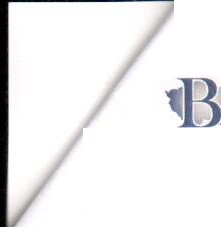 ČíSKOMOWA \KÁ t.OMOOIT'II BURZA KLADNOje-li odběratel i pfes doručeni výzvy nebo upomínky k placeni v prodlení se zaplacením peněžitého závazku vyplývajlclho ze závěrkového listu trvajlclho déle než 14 kalendáfnlch dni, zejména v prodlení s placením záloh nebo faktur za dodávku elekti'iny, smluvních pokut, vyúčtováním úroku z prodlení nebo škody, nákladů spojených s upomínáním, zahájením pferušenl , pferušením, zajištěním obnovenínebo s ukončením dodávky elektřiny,poruší-li odběratel podstatně povinnosti - podmínky zvlášť specifikované burzovním obchodem (závěrkovým listem).Odběratel je oprávněn odstoupit od burzovního obchodu (závěrkového listu) v pfípadě:podstatného porušeni povinnosti - podmínek burzovního obchodu (závěrkového listu) dodavatelem,je-li dodavatel v úpadku nebo je mu povoleno vyrovnáni.Za podstatné porušení povinností - podmínek burzovního obchodu (závěrkového listu) dodavatelem se považuje zejména:bezdůvodné přerušení, omezení nebo ukončení dodávky elektřiny dodavatelem,bezdůvodné nezajištění dopravy elektřiny a souvisejících služeb ze strany dodavatele,je-li dodavatel i přes doručení výzvy nebo upomínky k placení v prodlení se zaplacením peněžitého závazku vyplývajícího ze závěrkového listu trvajícího déle než 14 kalendáfnlch dnů,poruší-li dodavatel podstatně povinnosti - podmInky zvlášť specifikované burzovním obchodem(závěrkovým listem).Odstoupeni od burzovního obchodu (závěrkového listu) musl být provedeno písemně a je účinné dnem doručeni písemného oznámeni o odstoupení druhé smluvní straně, nebo pozdějším dnem, který jev oznámeni o odstoupeni odstupující smluvní stranou stanoven. Odstupující smluvní strana je povinna oznámit odstoupení od burzovního obchodu (závěrkového listu) příslušnému provozovateli distribučnísoustavy.Komunikace a doručováníKorespondence , oznámení či jiné sdělení učiněné mezi smluvními stranami na základě uzavfeného burzovního obchodu (závěrkového listu) musl mít písemnou podobu a musí být v českém jazyce (dále.písemnost").Písemnosti se považuji za doručené:osobním doručením a předáním kontaktní osobě smluvní strany, která je adresátem,b} pátým kalendářním dnem ode dne odeslání doporučeného dopisu na kontaktní adresu smluvní strany, která je adresátem, nebo dřívějším dnem doručeni,c) zpětným potvrzením faxové nebo elektronické zprávy, která byla odeslána na kontaktní faxové číslonebo e-mailovou adresu smluvní strany, která je adresátem.Smluvní strany jsou povinny oznámit druhé smluvní straně jakékoliv změny v kontaktních údajích. Za doručené budou považovány i písemnosti, které se vrátí odesílající smluvní straně jako nedoručené v důsledku neoznámení nových kontaktních údajů stranou, která je adresátem.Kontaktní údaje:Dodavatel: Požadavky zákazníků: http://www.centropol.cz/spolecnost/kontakty/zakaznicky-formular tel./fax: 840 011 222 / 475 210 080, e-mail: obchod@centropol.czkontaktní osoba: XXXXXXXXX., tel.: XXXXXXXX, e-mail: XXXXXXXXXXXXXXobchod@centropol.czOdběratel: XXXXXXXXXXX, tel.: XXXXXX, XXXXXX, e-mail: XXXXXXXXXXXXXXXXMlčenlivostDodavatel a odběratel se zavazuji, že neposkytnou závěrkový list jako celek ani jeho část (která není veřejně známa) a neveřejné informace z něho plynoucí třetí osobě bez předchozího písemného souhlasu druhé smluvnl strany, kromě případů, kdy jim zveřejněni nebo poskytnutí třetl osobě určuje příslušnýprávní předpis.Dodtivka elektfiny v rámci SSDE v napěťové hladiné vysokého napétl	. Strana 5 (celkem 7)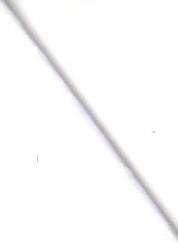 c"CSKOMOR AVS KÁKO MO D ITN Í BU RZA KLAD'I ODodavatel a odběratel se zavazují přijmout technická a organizační vnitřní opatření k ochraně neveřejných informací, zejména důvěrných informaci a osobních údajů.Předcházení škodámDodavatel a odběratel jsou povinni navzájem se informovat o všech skutečnostech, kterých jsou si vědomi, a které by mohly vést ke škodám, a jsou povinni usilovat o odvráceni hrozicich škod.Dodavatel a odběratel se zprostí povinnosti k náhradě škody za podmínek dle ust. § 2913 zákona č. 89/2012 Sb., občanský zákoník v platném znění, nebo za podmínek vyplývajících ze zákonač. 458/2000 Sb., o podmínkách podnikání a o výkonu státní správy v energetických odvětvích v platném zněni.Ostatní ujednáníZávěrkový list je Smlouvou o sdružených službách dodávky elektřiny mezi držitelem licence na obchod s elektrinou (dodavatelem) a zákazníkem (odběratelem), uzavřenou podle zákona č. 89/2012 Sb., občanský zákoník v platném znění, zákona č. 458/2000 Sb., o podmínkách podnikáni a o výkonu státní správy v energetických odvětvích v platném znění (Energetický zákon) a příslušných souvisejicich právních pfedpisů.Dodavatel a odběratel jsou povinni postupovat pfi plnění podmínek burzovního obchodu (závěrkového listu) v souladu s podmínkami příslušného burzovního obchodu (závěrkového listu), platnými pravidly provozováni distribuční soustavy místně příslušného provozovatele distribuční soustavy, pfislušnými právními předpisy a technickými normami.Odběratel je oprávněn ukončit odběr elektřiny v odběrném místě v případě, kdy dodavateli doloží, že ukončuje odběr elektřiny z důvodu změny pfevodu vlastnických práv k odběrnému místu nebo z důvodu fyzické likvidace odběrného místa (živelní pohroma, demolice). V takovém případě je dodavatel povinen ukončit dodávku elektřiny do odběrného místa nejpozději do 30 kalendáfnich dnů ode dne oznámení odběratele o ukončeni odběru elektřiny z výše uvedených důvodů.Dodavatel a odběratel jsou se souhlasem burzy oprávněni ukončit plnění burzovního obchodu (závěrkového listu) rovněž vzájemnou písemnou dohodou.Uzavřením burzovního obchodu (závěrkového listu) se ke dni zahájení sjednané dodávky elektřiny do odběrného mi sta ruší všechny smluvní vztahy související s dodávkou elektriny do tohoto odběrného místa, které byly uzavřeny mezi dodavatelem a odběratelem nebo jejich právními předchůdci před uzavřením burzovního obchodu.Pokud by se jakékoliv ustanovení závěrkového listu dostalo do rozporu s platným právním řádem české republiky či mezinárodní smlouvou, kterou je česká republika vázána, bude takovéto ustanovení automaticky považováno za neplatné a bude postupováno dle aktuální právní úpravy. Tato skutečnost nemá vliv na platnost a účinnost ostatních ustanoveni závěrkového listu.-Dodavatel a odběratel jsou povinni vynaložit veškeré úsilí k tomu, aby byly případné spory vyplývajiciz burzovního obchodu (závěrkového listu) urovnány smírnou cestou, k tomuto vyvinou vzájemnou součinnost.Dod vka e/ektfiny v  rámci SSDE v napěťové hladině vysokého napětl	• Strana 6 (celkem 7)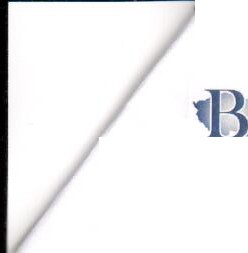 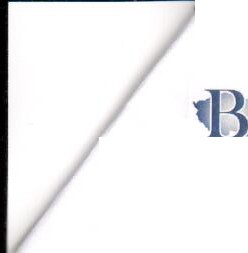 /' r KOM ORA KÁ KO"1OUIT'IÍ BURZA KIAUNORozhodčí doložka:Veškeré spory vznikající z burzovního obchodu (závěrkového listu) a v souvislosti s ním, které se nepodaří odstranit jednáním mezi stranami, budou s konečnou platnosti rozhodnuty Mezinárodnlm rozhodčím soudem při českomoravské komoditní burze, který je stálým rozhodčím soudem podle § 13 zákona č. 216/1994 Sb., o rozhodčím řízení a o výkonu rozhodčích nálezů, podle jeho Řádu, a to jedním nebo třemi rozhodci ustanovenými v souladu s uvedeným Řádem.V Kladně dne 12. 5. 2020za dodavatele	za odběratele/XXX XXXX XXXXX za ČMKBKČ.ESKOMOUVSÚ.KOHODITKÍ BURU XUDNO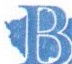 nám  Sítnó 3 127	'2'272 O1 Kladno	\::.IDodávka elektfiny v rámci SSDE v napéťové hladiné vysokého napétl	Strana 7 (celkem 7)